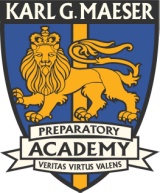 High School Credit for MS Students taking Higher Level MathApproved  August 21, 2012Policy :  All students enrolled in a high school (HS) level math classes will receive HS Math credit.  If middle school (MS) students do not wish to have the grade on their HS transcript, then they are not ready for the challenge of a more rigorous course and should not enroll in a HS math course. Extenuating circumstances and appeals to this policy will be considered.  Appeals must contain a parental letter explaining the extenuating circumstances with supporting documentation of those circumstances.  The committee will be composed of the student’s math teacher, a counselor and a member of the Administrative team.  Appeals must be made before the end of week 7 of the quarter for which the student does not want HS credit.